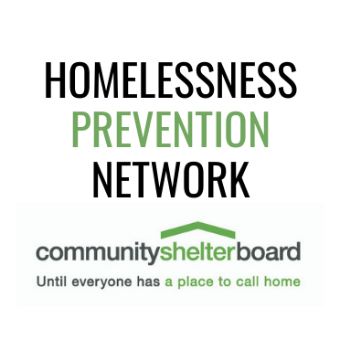 Housing Loss Risk Screening: Response & Referral GuideHPN Referral ResourcesHPN Referral ResourcesHPN Referral ResourcesHPN Referral ResourcesRisk 3 AND Risk 4 Level Intervention (if assistance is desired)Shelter/Housing/Utility AssistanceReferral Contact Person Imminent Risk of Literal Homeless-ness (within 14 Days)Confirm no other safe, appropriate housing options, including temporary options with family/friends.  Facilitate access to available in-house and/or community-based homelessness prevention assistance (e.g., financial, legal, mediation, etc.)Provide linkage to other immediately needed assistance for critical needs.Inform about Homeless Hotline and/or homeless outreach or drop-in center services (in event of continued housing instability and increased risk for future literal homelessness). If FC Children Services involved, advise to talk to FCCS case worker to link to Family-to-Family ProgramEmergency financial assistance: COMPASS (Referral must be employed or laid off within past 12 mos); Please refer via email and as a follow up, the client can call the main number too.Financial assistance ranging from $100 to $1,000 per family to maintain housing until annual funds are exhausted. Financial assistance can cover late fees, court fees, and other miscellaneous fees. Provided service is for Franklin County Residents who are employed or were employed within the past six months (COVID related – up to twelve months).  There are no income restrictions, but need to be able to show sustainability.Gifts of Kindness applications for families, no dollar limit; funds can be used for a variety of things, as long as it helps with housing stabilization.  No guarantee that the Columbus Foundation will approve the application.PRC applications which have a $1500 limit on behalf of families; can provide funding upfront to families and be reimbursed by FCDJFS at a later date. This service reduces the wait time for funds.Referrals to Broad Street Presbyterian Food pantryReferrals to the Broad Street Academic services (after school and summer programs – LEC day services during COVID-19).Access to Legal Aid services, currently online or by phone.  Third Thursday, Legal Clinic will resume after the Pandemic. GLADDEN (Send referrals via email only)Utility assistance including HEAP, E-HEAP, and PIPP offered in partnership with The Breathing Association and PRC. Utility assistance services through the AEP Neighbor-to-Neighbor program; Utility assistance through the Catalyst program (a county-funded settlement house collaborative); Catalyst provides minimal assistance; $100 toward a bill for clients at Gladden residing in 43223, 43222 and 43215 west of the river OR clients walking into The Reeb Center for assistance.Food assistance to the Gladden Food Pantry; The pantry does require that the families resides in our zip code service area 43223, 43222 and 43215 west of the river.  Hours of operation Monday- Friday 11:00-2:45IMPACT COMMUNITY ACTION (Please refer via email and CC the client on the email as well. After this is done, the client can also call Taylor as a follow up). Rental/Mortgage AssistanceUtility Assistance (Water/Gas/Electric)Furniture Bank ReferralPHYSICIANS CARECONNECTION (Please refer via email and as a follow up, the client can call the main number too). Healthcare and social servicesAccess to physical prenatal and mental health appointments Food assistanceTransportationHousing/utility services coordinationInterpretation needsHOMELESS FAMILIES FOUNDATION Housing Now for Homeless Families Program: Up to four months of rent and utility assistance (eligibility requirements: must have at least one minor child in household or at least 6 months pregnant; income is at or below 200% of the FPL; can provide documentation of housing crisis)Ohio Department of Health Transition Age Youth Program: Includes case management and other applicable housing assistance for Transition Age Youth who are experiencing a housing crisisST. STEPHEN’S (Send referrals via email only)Food and Nutrition Center (pre-packed box of food)Financial Assistance, if available (transportation, utilities, rental, clothing, etc.)Linkages to external and internal community resourcesAssessment to determine identified issues/steps to resolveReferral to SSCH Senior Services – specifically for clients 60+ yearsLandlord/Host Mediation:Community Mediation ServicesLegal Assistance:Legal AidFranklin County Municipal Court Self Help Resource CenterHomeless Hotline Veteran Assistance:Franklin County Veteran’s Service Commission MAIN: (614) 463-9612Robin Green:rgreen@bspc.org(614) 429-5979Colonia Chevere:cchevere@BSPC.orgSara Byler:sbyler@BSPC.orgMardi Ciriaco:mardiciria@aol.comArmani Brown:abrown@gladdenhouse.orgTaylor Hicks:614-453-1606thicks@impactca.orgJimmie Spurlock:614-453-1662; 614-256-9743 (M)jspurlock@impactca.orgMAIN:  (614) 240-7430Isi Green:isi@pcchealth.orgMary Mutegi:mmutegi@pcchealth.orgRebeca Flores:rflores@pcchealth.orgMAIN: (614) -461-9247 ext. 141 or option 4Jodi Peterson-Sonstein: 614-715-8661jpetersonsonstein@homelessfamiliesfoundation.org Larrilyn Benton:614-294-6347 X 121lbenton@saintstephensch.orgLydia Jolly:614-294-6347 X 451ljolly@saintstephensch.orgMarcus Salter:msalter@communitymediation.comBen Horne:BHorne@columbuslegalaid.orgSarah Huelskoetter:fcmcsocialwork@gmail.com(614) 274-7000Matt Zelnik:mhzelnik@franklincountyohio.govHomeless Risk Level DescriptionsHomeless Risk Level DescriptionsHomeless Risk Level DescriptionsHomeless Risk Level DescriptionsRisk LevelRisk LevelLiving SituationOther Housing Options & Resources4Literally Homeless TonightStayed last night in emergency shelter or transitional housing for people who are homeless, including hotel or motel voucher paid for by a social service or charitable organization; ORStayed last night in a place not meant for human habitation (e.g., streets, parks, car, abandoned buildings, vacant lot, etc.); ORMust leave current housing today (e.g., due to court-ordered eviction, foreclosure, immediate safety or health risk, host family/friend request to leave, etc.); ORMust leave an institution (e.g., hospital, jail, treatment facility) today. Does not have other housing options, financial resources, and/or support networks to maintain or obtain a safe place to stay tonight3Imminent Risk of Literal Homelessness (within 14 Days)Current housing is safe;ANDMust leave current housing within 14 days (e.g., due to court-ordered eviction, foreclosure, imminent safety or health risk, host family/friend request to leave, family conflict, etc.); ORMust leave an institution (e.g., hospital, jail, treatment facility) within 14 days;Does not have other housing options, financial resources, and/or support networks to maintain or obtain a safe place to stay after the next 14 days.2At-Risk of Literal Homelessness (within 15-60 Days)Current housing is safe; ANDMust leave current housing within 15-60 days (e.g., due to court-ordered eviction, landlord-issued eviction, foreclosure, safety or health risk, host family/friend limitation, etc.); ORMust leave an institution (e.g., hospital, jail, treatment facility) within 15-60 days;Does not have other housing options, financial resources, and/or support networks to maintain or obtain a safe place to stay after the next 15-60 days.1Unstably HousedCurrent housing is safe; ANDMay have to leave current housing at some point in the foreseeable future, but not in the next 60 days (e.g., due to inability to pay rent, landlord-issued eviction, foreclosure, safety or health risk, host family/friend limitation, etc.); ORMust leave an institution (e.g., hospital, jail, treatment facility) within 90 days.Has other housing options, financial resources, and/or support networks to maintain or obtain a safe place to stay.0Stably HousedCurrent housing is safeCurrent housing is stable for the foreseeable future (e.g., sufficient income to pay rent and utilities, able to stay with host family/friend indefinitely)  